ORDINE DEL GIORNO DELLA RIUNIONE: FORMATO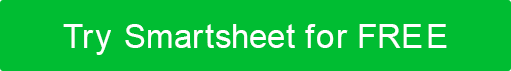 in genere completato dal segretario dell'organizzazione o da chiunque sia assegnato dal presidente dell'organizzazioneL'ordine del giorno della riunione deve essere compilato e fornito per la revisione prima di incontrare tutti i membri del gruppocopie possono essere disponibili durante la riunioneAGENDA  inserisci ogni categoria di agenda con più elenchi / argomentiNOTEOsservazioniQuesta riunione [TIPO DI RIUNIONE] di [NOME CAPITOLO] si terrà il [DATA] presso [LUOGO].  La riunione avrà inizio a [TIME] e sarà presieduta da [CHAIRMAN NAME], con [SECRETARY NAME] come segretario.GIORNO E DATAORARIO DI INIZIOORA DI FINEUBICAZIONEUBICAZIONEGiovedì, 00/00/000010:0010:30Sala Conferenze A, Sede CentraleSala Conferenze A, Sede CentraleMEETING CREATO DAFACILITATOREFACILITATOREMINUTO TAKERCRONOMETRISTATITOLO DELLA RIUNIONETITOLO DELLA RIUNIONETITOLO DELLA RIUNIONETITOLO DELLA RIUNIONETITOLO DELLA RIUNIONETitolo della riunioneTitolo della riunioneTitolo della riunioneTitolo della riunioneTitolo della riunioneOGGETTO DELLA RIUNIONEOGGETTO DELLA RIUNIONEOGGETTO DELLA RIUNIONEOGGETTO DELLA RIUNIONEOGGETTO DELLA RIUNIONEOggetto della riunioneOggetto della riunioneOggetto della riunioneOggetto della riunioneOggetto della riunioneORARIO DI INIZIODURATADESCRIZIONERISULTATO DESIDERATOPERSONA / UFFICIO RESPONSABILEORA DI FINE110:000:05Chiama all'ordine10:05210:060:25Rapporto ufficiale10:30345678ORDINE DEL GIORNO PREPARATO DAORDINE DEL GIORNO PREPARATO DAORDINE DEL GIORNO APPROVATO DAORDINE DEL GIORNO APPROVATO DAFIRMADATTEROFIRMADATTERODISCONOSCIMENTOTutti gli articoli, i modelli o le informazioni fornite da Smartsheet sul sito Web sono solo di riferimento. Mentre ci sforziamo di mantenere le informazioni aggiornate e corrette, non rilasciamo dichiarazioni o garanzie di alcun tipo, esplicite o implicite, circa la completezza, l'accuratezza, l'affidabilità, l'idoneità o la disponibilità in relazione al sito Web o alle informazioni, agli articoli, ai modelli o alla grafica correlata contenuti nel sito Web. Qualsiasi affidamento che fai su tali informazioni è quindi strettamente a tuo rischio.